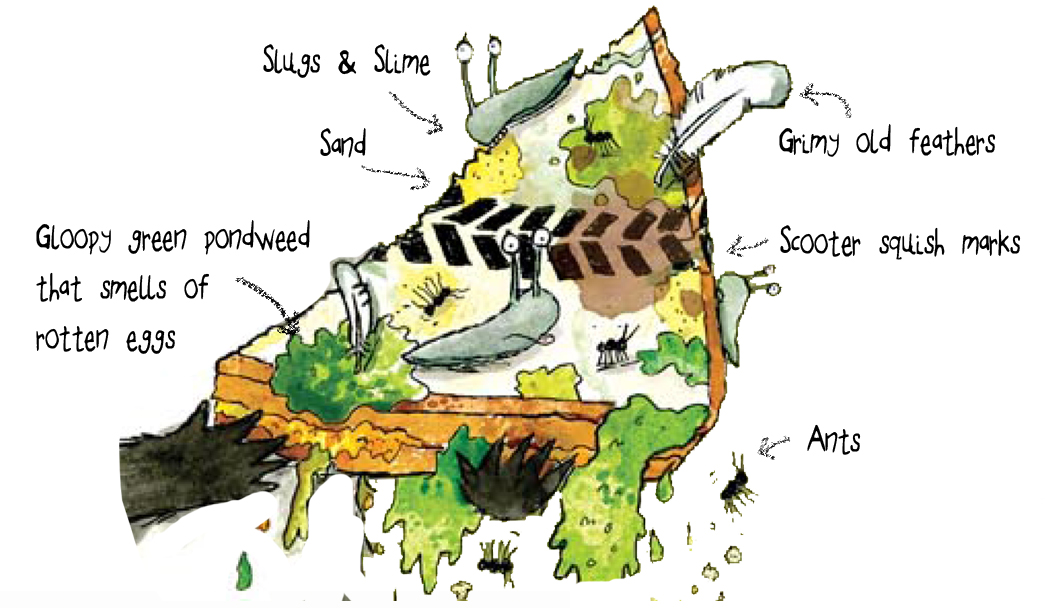 Date __________________________________Name _________________________________The Disgusting SandwichLearning Objective: To describe the disgusting sandwich and use adjectives.Purpose: Make the sandwich sound really disugusting by choosing interesting vocabulary.Learning Objective: To describe the disgusting sandwich and use adjectives.Purpose: Make the sandwich sound really disugusting by choosing interesting vocabulary.________________________________________________________________________________________________________________________________________________________________________________________________________________________________________________________________________________________________________________________________________________________________________________________________________________________________________________________________________________________________________________________________________________________________________________________________________________________________________________________________________________________________________________________________________________________________________________________________________________________________________________________________________________________________________________________________________________________________________________________________________________________________________________________________________________________________________________________________________________________________________________________________________________________________________________________________________________________________________________________________________________________________________________________________________________________________________________________________________________________________________________________________________________________________Success criteria for writers who need supportThese children should aim to write 3-5 sentences.My evaluationMy writing makes sense and I can read it.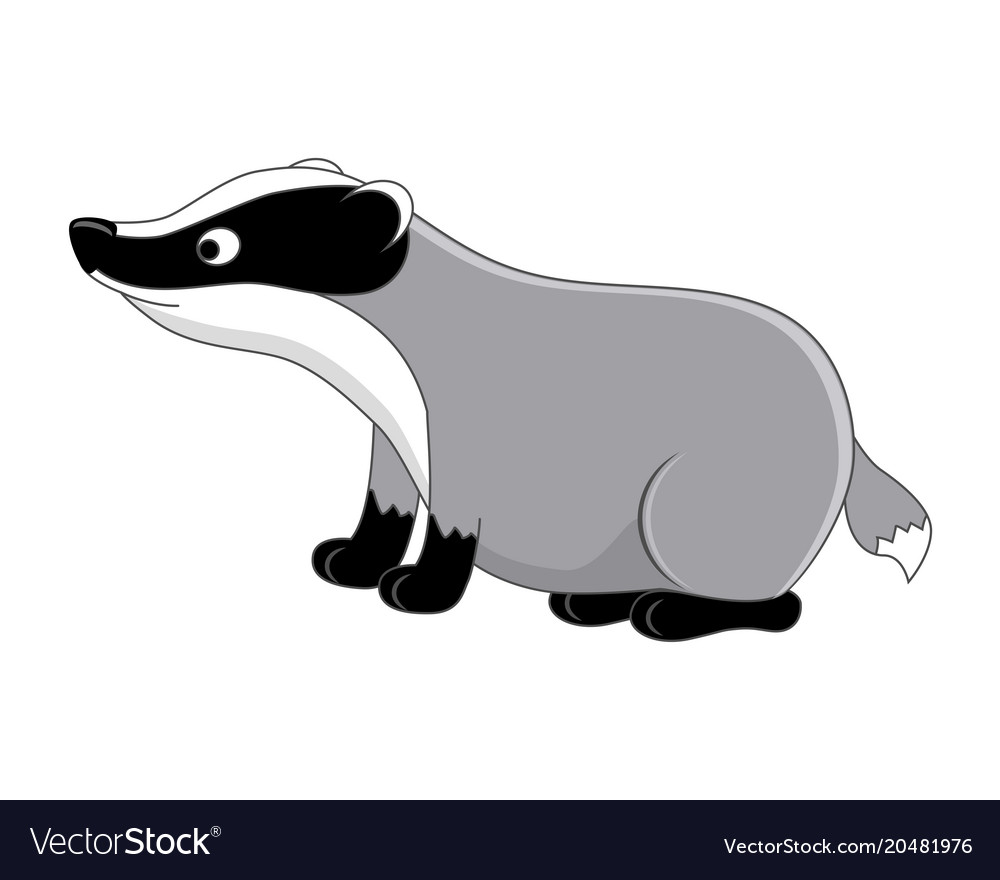 Punctuation C                 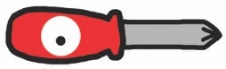  HandwritingAll my letters sit on the line and I have used finger spaces.  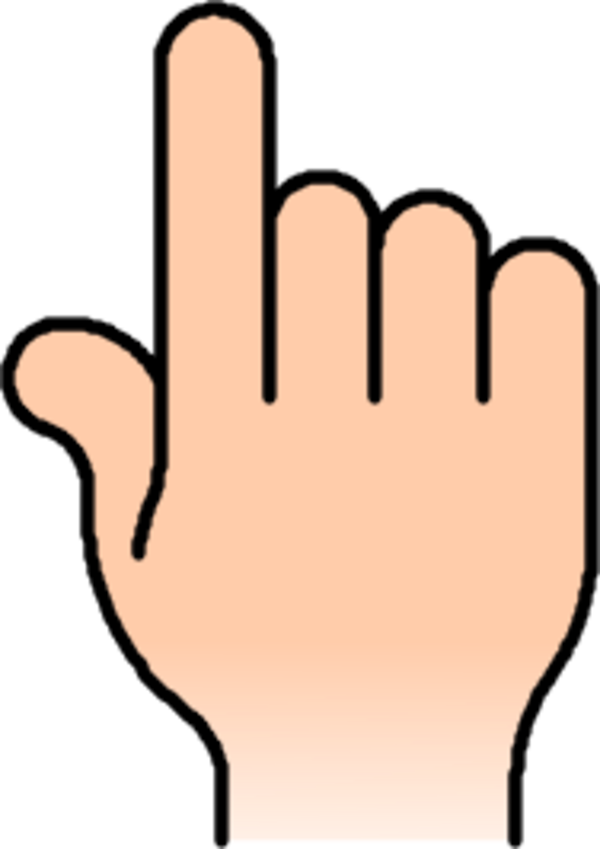 Success criteria for writers aiming to be ‘secure’My evaluationPunctuation C                 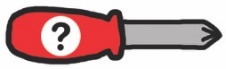 3 different conjunctions    and       but        or         because       that      when      if         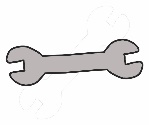 Handwriting   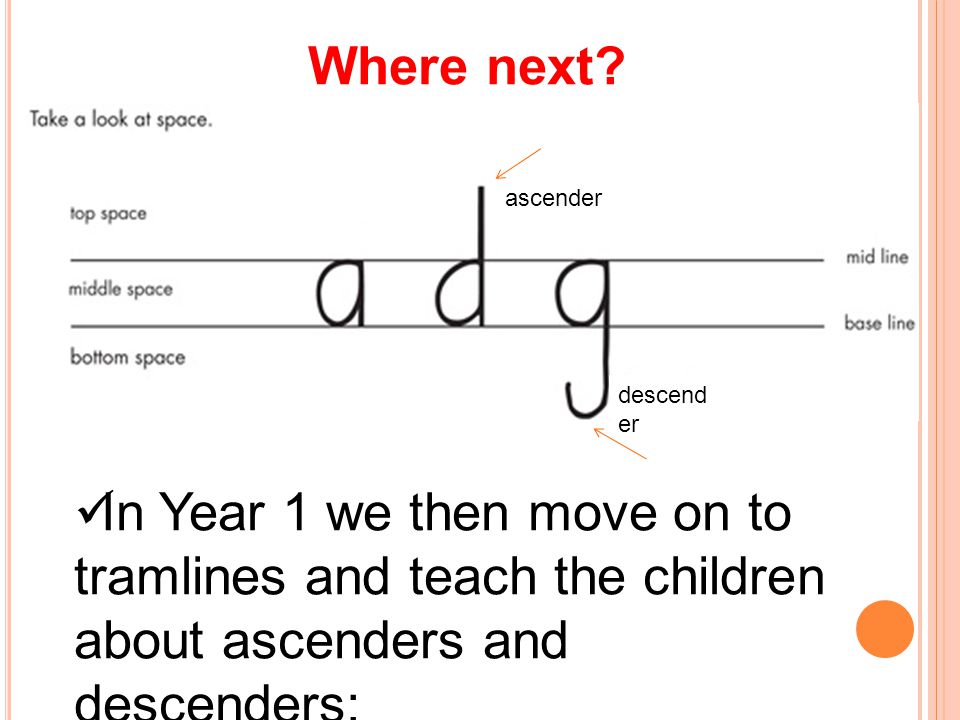 All of my ascenders and descenders are formed correctly.Success criteria for writers who are ready for extra challengesMy evaluationPunctuation C            in lists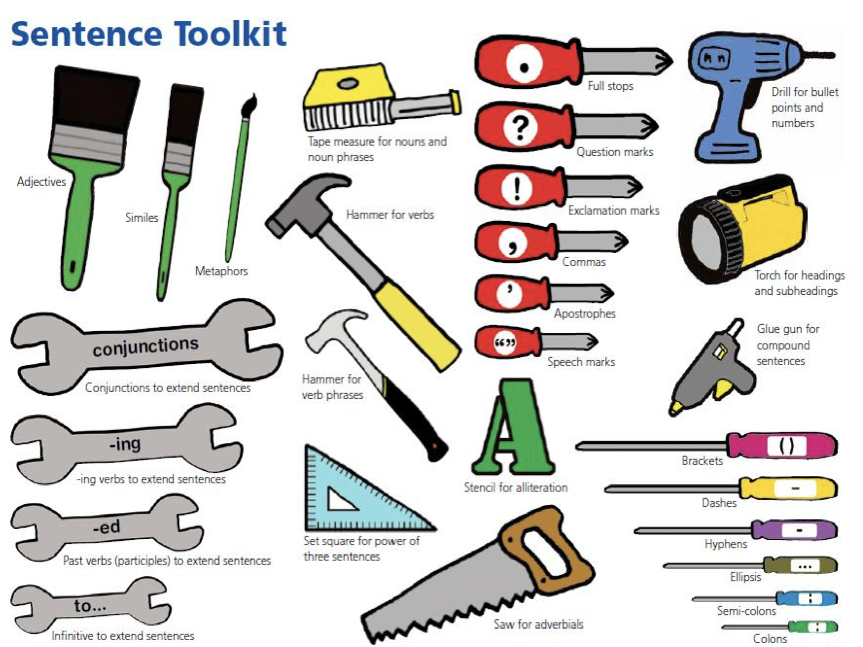 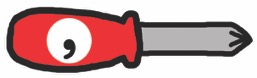 4 different conjunctions    and       but        or         because       that      when      if         Handwriting    Some cursive letters.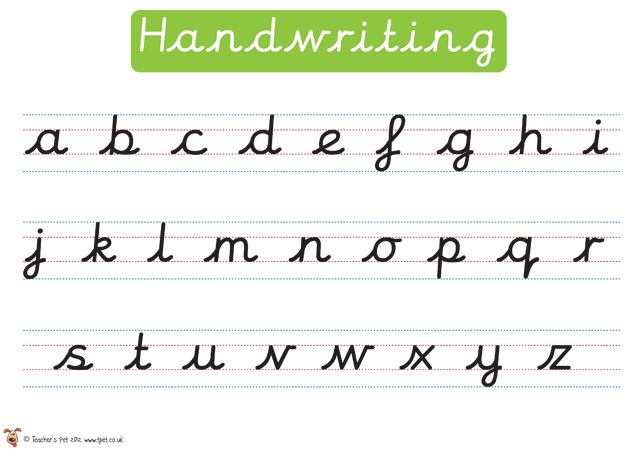 